The length of the article (with references) is20,000 – 40,000 characters (with spaces).Verbum, ISSN 2029-6223eISSN 2538-87462021, Nr. 12 The Title of the ArticleName Surname
Academic Affiliation (in the language of the article)
Office address
Email: 
Orcid ID (https://orcid.org/)Research Interests: Abstract. An abstract is 900-1200 characters (with spaces) in the language of the article. It should clearly describe the purpose of the research, data and methodology, the main results, and the principal conclusions.Key words: 5–7 key words separated by commasJEL Code: G35Copyright © 2021Name Surname. Published by Vilnius University Press
This is an Open Access article distributed under the terms of the Creative Commons Attribution Licence, which permits unrestricted use, distribution, and reproduction in any medium, provided the original author and source are credited.
Pateikta / Submitted on 01.01.21IntroductionIn the 20th century, the Kachruvian concentric circles (Kachru 1998) helped to sort English speakers into speakers of English as a first (the Inner Circle), as an institutionalised (the Outer Circle), and as a foreign language (the Expanding Circle). ……………Contemporary society’s overt postulates of the importance of diversity have had an impact on the domain of language use. On the one hand, prominent society figures are heard to employ a number of accents. ……………..1. Literature ReviewStandard British English is one of the most extensively studied varieties of English. There is an ongoing debate, however, on what should be considered a standard, its importance for language studies, and the naming of it…A number of linguists made attempts to codify the new standard pronunciation under the names of General British (Cruttenden 2014), Non-regional pronunciation (Collins and Mees 2013), Standard Southern British pronunciation (Lindsey 2019), Standard Southern British English (Harrington et al. 2011), Modern RP (Trudgill 2001),RP (as opposed to traditional RP (Upton 2004), etc.Coalescence can be found in all three positions of the word: front, mid, and final, to “provide a less formal alternative to the more ‘careful’ forms” (Upton 2004, p. 229) ……..2. Methodology and dataThe pilot study was conducted in two stages: analysis of survey findings and analysis of manifestation of phonetic changes in pronouncing dictionaries………3. Prevalence of four phonetic changes in General BritishThe survey results ……...Table-1: ThetitleFrom the …….. .The average ……... .3.1The four changes in the pronunciation dictionariesFigure-1 shows the distribution of ……..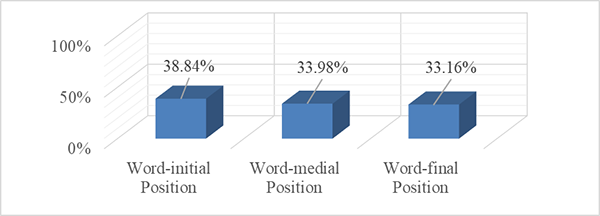 Figure-1: Preferences for traditional variants according to the position of the phoneme in the survey.The analysis of individual profiles suggested that ……….4. XXXXXXXXThe study has found the:ConclusionThis study……………… .ReferencesCARLEY, P., MEES, I. M. & COLLINS, B., 2018. English Phonetics and Pronunciation Practice. London & New York: Routledge.COLLINS, B, MEES, I. M., 2013. Practical Phonetics and Phonology. 3rd ed. London & New York: Routledge.CRUTTENDEN, A., 2014. Gimson‘s Pronunciation of English. 8th ed. London & New York: Routledge.ELLIS, A. J., 1869. On Early English Pronunciation, with Especial Reference to Shakespeareand Chaucer. London & Berlin: Asher & Co. Available from: URL https://archive.org/details/onearlyenglishp02winkgoog/page/n36/mode/2up (accessed on January 27, 2020).GLAIN, O., 2012. The Yod /j/: Palatalise It Or Drop It!: How Traditional Yod Forms are Disappearing from Contemporary English. Cercles, 22, 4–24. Available from: URL https://www.cercles.com/n22/glain.pdf (accessed on November 25, 2019).SourcesLINDSEY, G., SZIGETVÁRI, P., N/A. Current British English Searchable Transcriptions. Available at: http://cubedictionary.org/.Name Surname: Academic rank and title, position at the institution represented, academic affiliation, office address, telephone number, Email: LPDCEPDCUBEWord1st
variant2nd
var.1st
variant2nd
var.The only
variantassumeəsjuːmC/EəsjuːmEəsjuːmattitudeætɪtjuːdCætɪtʃuːdTætɪʧuːd